										ПРОЄКТ										Сергій БЕДИК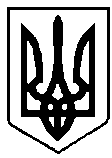 УКРАЇНАВАРАСЬКА МІСЬКА РАДАРІВНЕНСЬКОЇ ОБЛАСТІ               Сьоме скликання(Порядковий номер сесії)Р І Ш Е Н Н Я08 липня 2020  року				                        № 1913Про  внесення змін до установчихдокументів управління містобудування, архітектури та капітального будівництва виконавчого комітету Вараської міської радита затвердження Положення в новій редакціїЗ метою приведення установчих документів управління містобудування, архітектури та капітального будівництва виконавчого комітету Вараської міської ради до вимог чинного законодавства України, враховуючи статтю 2 Розділу ІІ Закону України «Про внесення змін до деяких законодавчих актів України щодо стимулювання інвестиційної діяльності в Україні», рішення виконавчого комітету Вараської міської ради від 13.11.2019 № 270 «Про уповноваження посадових осіб щодо складання протоколів про адміністративні правопорушення», керуючись статтею 25,  частиною четвертою статті 54, статтею 59 Закону України «Про місцеве самоврядування в Україні», Вараська міська рада				В И Р І Ш И Л А :Внести зміни до установчих документів управління містобудування, архітектури та капітального будівництва виконавчого комітету Вараської міської ради, а саме:Підпункт 3.2.12. пункту 3.2. Розділу 3 Положення про управління містобудування, архітектури та капітального будівництва виконавчого комітету Вараської міської ради (далі – Положення) викласти в новій редакції:«3.2.12. Визначення розміру пайової участі об’єкта будівництва у розвитку інфраструктури Вараської міської об’єднаної територіальної громади».Підпункт 3.4.8. пункту 3.4. Розділу 3 Положення викласти в новій редакції:«3.4.8. Підготовка Розрахунку розміру пайової участі у розвитку інфраструктури Вараської міської об’єднаної територіальної громади».Доповнити Розділ 3 пункт 3.4. після підпункту 3.4.16 підпунктом такого змісту:«3.4.17. Складання протоколів про адміністративні правопорушення за порушення державних стандартів, норм і правил у сфері благоустрою Вараської міської об’єднаної територіальної громади, правил благоустрою території Вараської міської об’єднаної територіальної громади, в межах повноважень Управління».У зв'язку з цим  підпункти  3.4.17. та 3.4.18.  вважати  відповідно  підпунктами 3.4.18. та 3.4.19.Доповнити Розділ 4 пунктом 4.8. наступного змісту:«4.8. Працівники Управління та начальник Управління мають право складати протоколи про адміністративні правопорушення, передбачені статтею 152 Кодексу України про адміністративні правопорушення, в межах своїх повноважень та порядку передбаченого чинним законодавством України, та направляти дані протоколи на розгляд адміністративної комісії при виконавчому комітеті Вараської міської ради».У тексті Положення назву «Вараська міська територіальна громада» в усіх відмінках замінити на «Вараська міська об’єднана територіальна громада».Затвердити  вищезазначені  зміни  до установчихдокументів управління містобудування, архітектури та капітального будівництва виконавчого комітету Вараської міської ради, виклавши Положення в новій редакції згідно з додатком.Уповноважити начальника управління містобудування, архітектури та капітального будівництва виконавчого комітету Вараської міської ради подати всі необхідні документи для проведення державної реєстрації змін до установчих документів.Визнати таким, що втратило чинність, рішення міської ради від 29 листопада 2019 року № 1613 «Про внесення змін до установчих документів управління містобудування, архітектури та капітального будівництва виконавчого комітету Вараської міської ради та затвердження Положення в новій редакції».Контроль за виконання рішення покласти на заступника міського голови згідно розподілу функціональних обов’язків.  Міський голова                                                                    Сергій АНОЩЕНКО